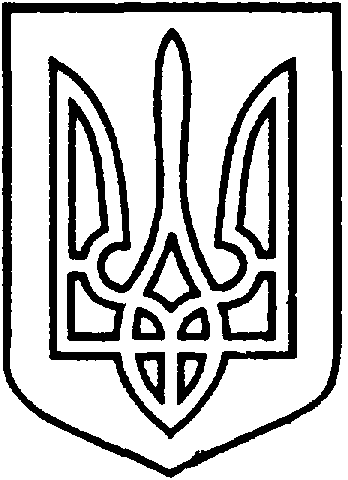 СЄВЄРОДОНЕЦЬКА МІСЬКА ВІЙСЬКОВО-ЦИВІЛЬНА АДМІНІСТРАЦІЯ  СЄВЄРОДОНЕЦЬКОГО РАЙОНУ  ЛУГАНСЬКОЇ  ОБЛАСТІРОЗПОРЯДЖЕННЯкерівника Сєвєродонецької міської  військово-цивільної адміністрації___  ___________ 2021 року                                                              №_____     Про затвердження Статуту комунальної установи «Інклюзивно-ресурсний центр» Сєвєродонецької міської ради в новій редакціїКеруючись пунктом 12, пунктом 15 частини 1 статті 4, пунктом 8 частини 3 статті 6 Закону України «Про військово-цивільні адміністрації», статтями 87, 88 Цивільного кодексу України, статтями 24, 52, 53, 54, 57, 137 Господарського Кодексу України, Законом України «Про місцеве самоврядування в Україні», Постановами Кабінету Міністрів України від 12.07.2017 № 545 (зі змінами) «Про затвердження Положення про інклюзивно-ресурсний центр», від 21.07.2021 № 765 «Про внесення змін до деяких постанов Кабінету Міністрів України щодо організації навчання осіб з особливими освітніми потребами», з метою приведення установчих документів у відповідність до вимог чинного законодавства України,  зобовʼязую:Змінити юридичну адресу Комунальної установи «Інклюзивно-ресурсний центр» Сєвєродонецької міської ради (код ЄДРПОУ 42542576) з: 93400, Луганська область, місто  Сєвєродонецьк, вул.  Гагаріна, будинок 113 на 93400, Луганська область, Сєвєродонецький район, місто  Сєвєродонецьк, вул.  Гагаріна, будинок 113.Затвердити Статут комунальної установи «Інклюзивно-ресурсний центр» Сєвєродонецької міської ради (код ЄДРПОУ 42542576) в новій редакції (додається).Пункт 1 Розпорядження керівника Сєвєродонецької міської військово-цивільної адміністрації Сєвєродонецького району Луганської області від 09 червня 2021 року № 863 «Про затвердження Статуту комунальної установи «Інклюзивно-ресурсний центр» Сєвєродонецької міської ради в новій редакції» вважати таким, що втратив чинність з дати державної реєстрації Статуту у новій редакції.Дане розпорядження підлягає оприлюдненню.Контроль за виконанням даного розпорядження покладаю на заступника керівника Сєвєродонецької міської військово-цивільної адміністрації Сєвєродонецького району Луганської області Олега КУЗЬМІНОВА.Керівник Сєвєродонецької міськоївійськово-цивільної адміністрації  	                   Олександр СТРЮК 